			GMCDP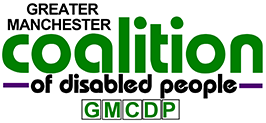 			Unit 4,			Windrush Millennium Centre,						70 Alexandra Rd,						Moss Side						M16 7WDName: Address: Telephone (if applicable):  Date: To whom it may concern,Greater Manchester Coalition of Disabled People would hope those reading this could use reasonable judgement and act appropriately when considering any actions against this person.  Please consider the following message:The holder of this letter works for me as a Carer/Personal Assistant (P.A) / Support Worker and is identifiable in government policy as a key worker providing an essential service.I am a disabled person and need assistance. All my Carers /P.A’s / Support Workers have been asked to carry identifying documents and recent documentation proving proof of payment, along with this letter. Name:   _________________________as my Carer/P.A/ Support Worker If they are out it is to get essential supplies such as shopping, medication, protective equipment and pet care. If otherwise, they are working for me.If you wish, you can contact myself or someone in my household using the details above.  Yours faithfully,  Signed:  ______________________